附件3：汕尾市公务员培训面试基地交通示意图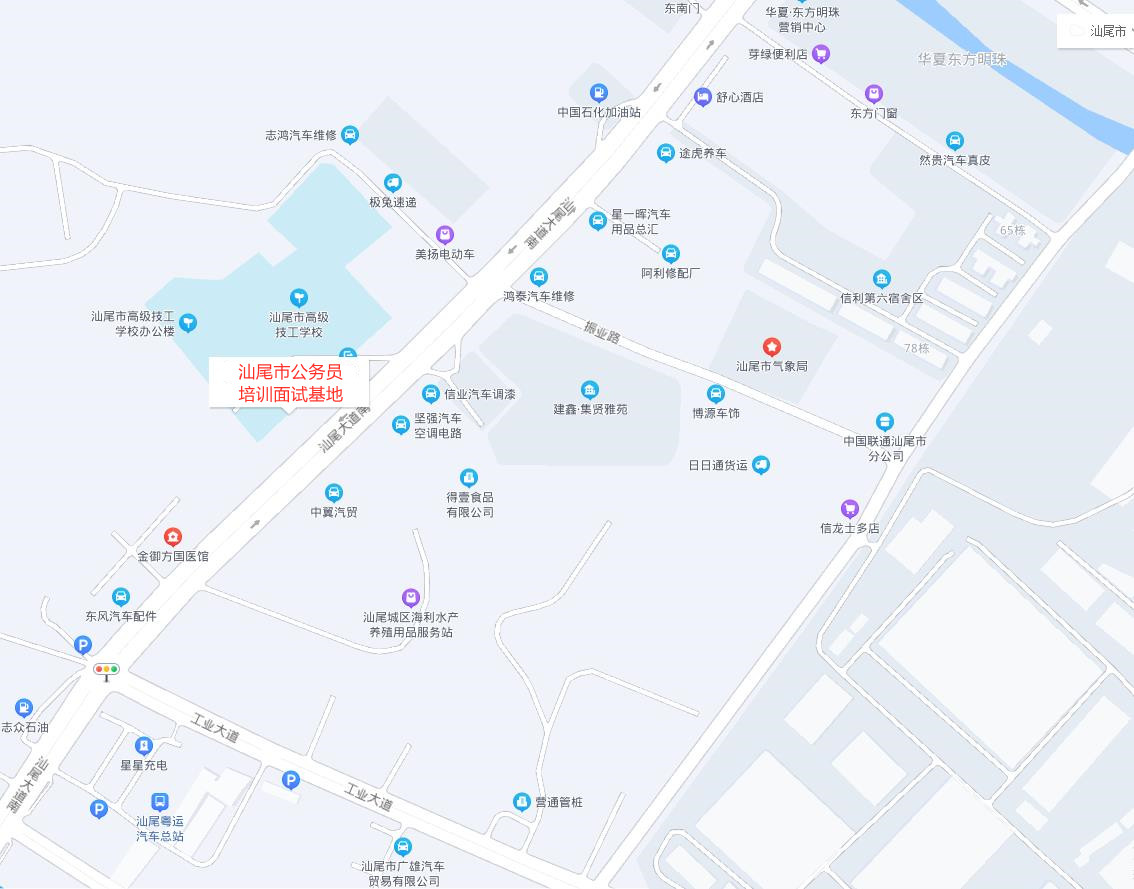 